Экскурсия  на  ёлочную  фабрику  в  Химки            21. 12. 2012 года1.  Мы  на  фабрике. Нас  встречает  снеговичок.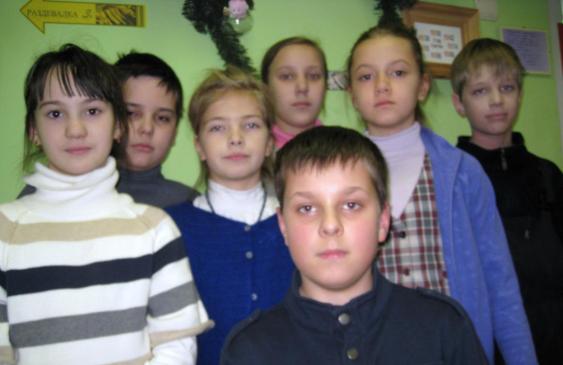 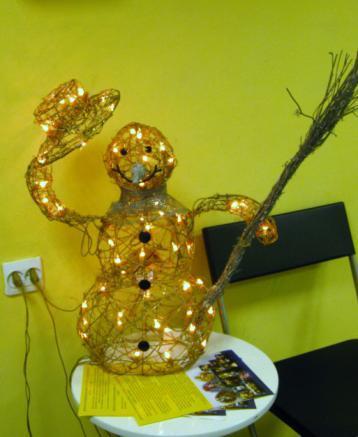 2.  Мы  в  большом  приёмном  зале. Почему  ёлку  наряжают  зимой? Как  это  произошло? (история  Нового  года)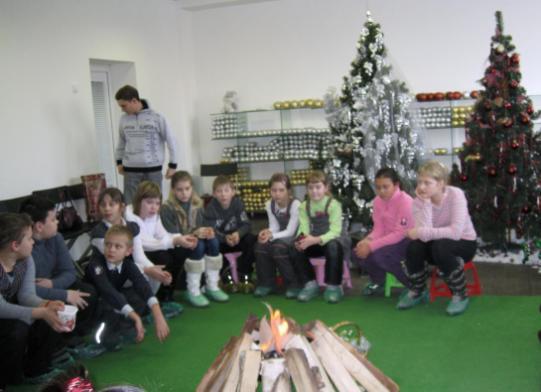 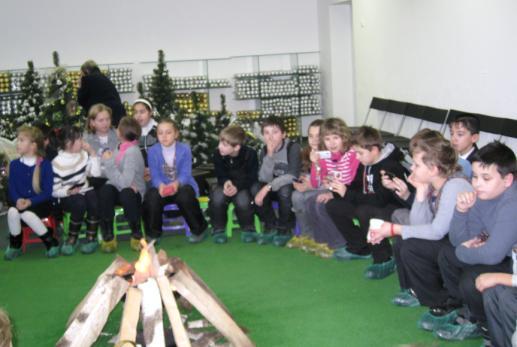 3.  Посмотрели, как  выдувают  шарики.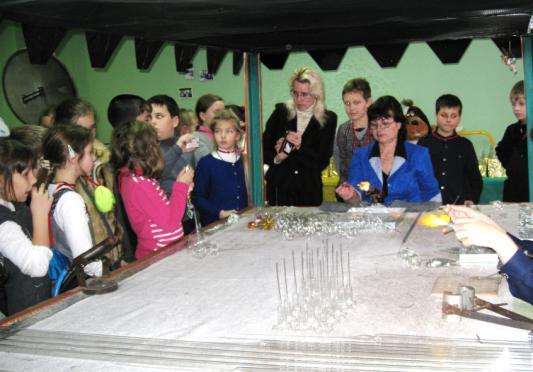 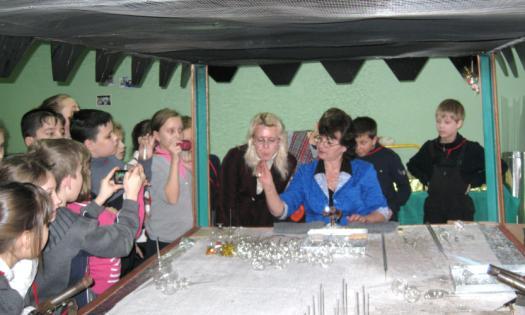 4.  Попробовали  их  покрасить.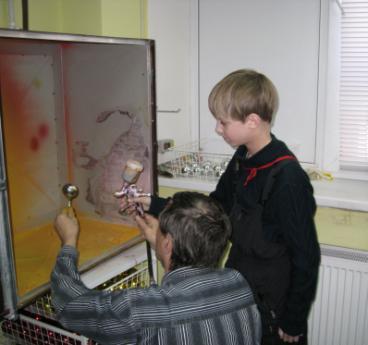 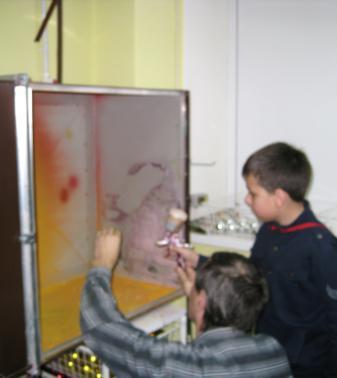 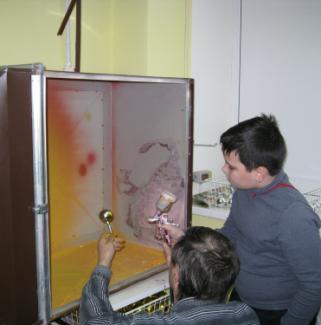 5.  А  теперь  мы  шарики  разукрашиваем (матер – класс)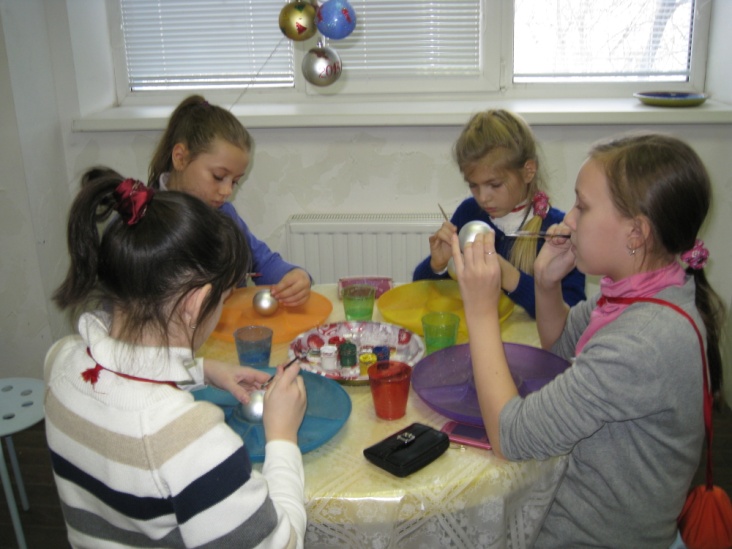 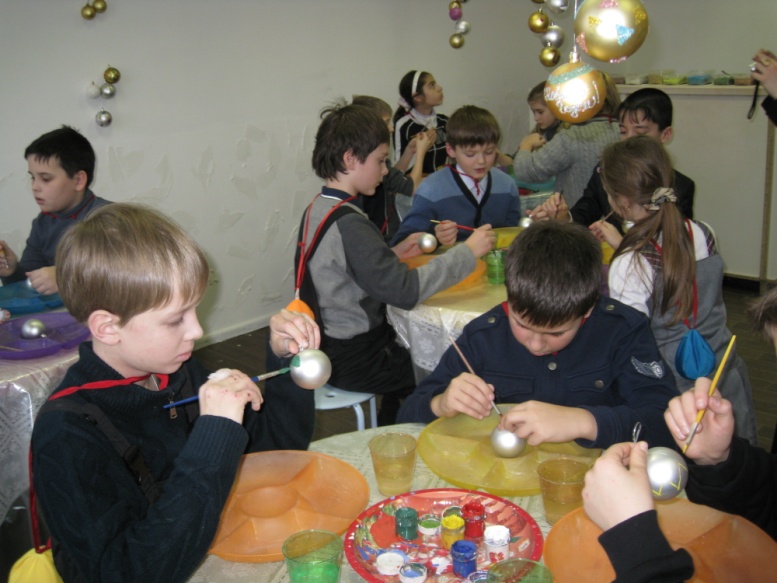 6.  А  в  этой  комнате  необычный  снег  и  необычная  ёлка: берём  немного  снега  в  руки, загадываем  желание  и  …  бросаем  на  ёлку! Пусть  наши  желания  исполнятся!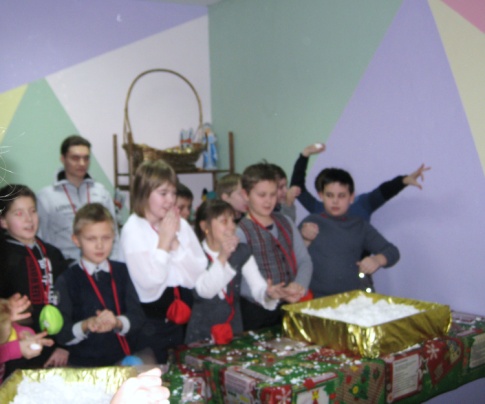 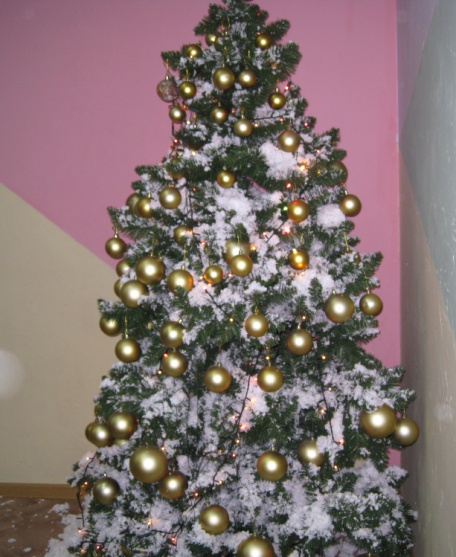 7.  Немного  подкрепимся, побываем  в  магазине  ёлочных  игрушек  и …  домой!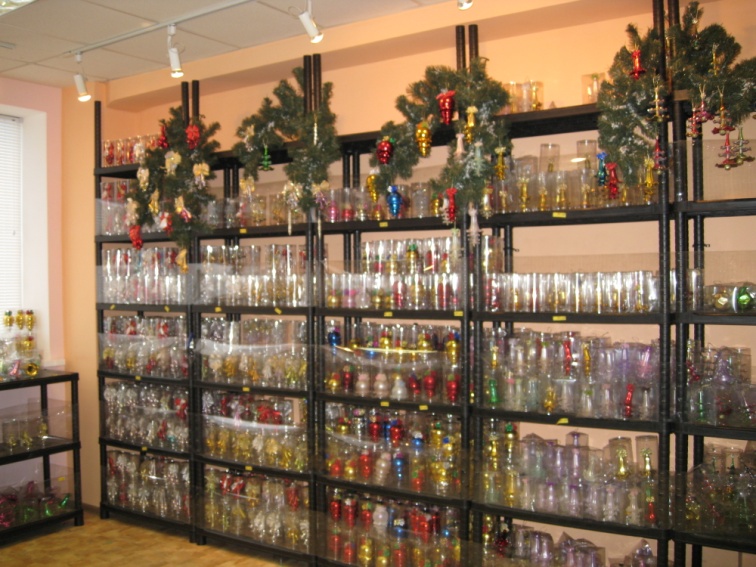 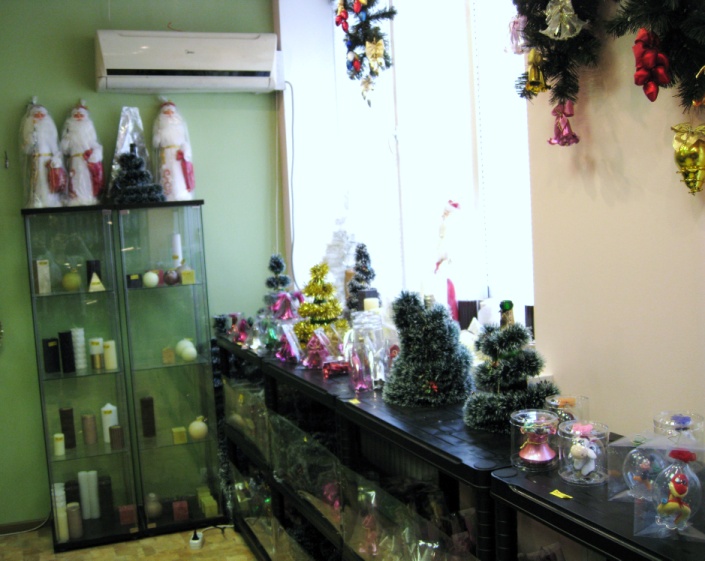 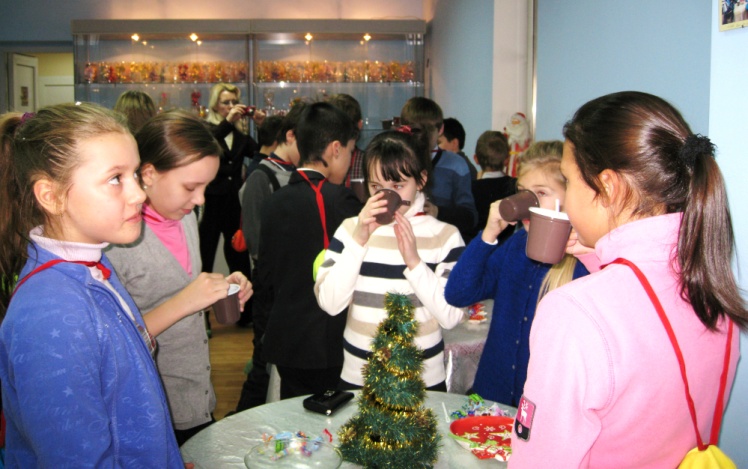 8.  Наши  впечатления  от  экскурсии  отличные!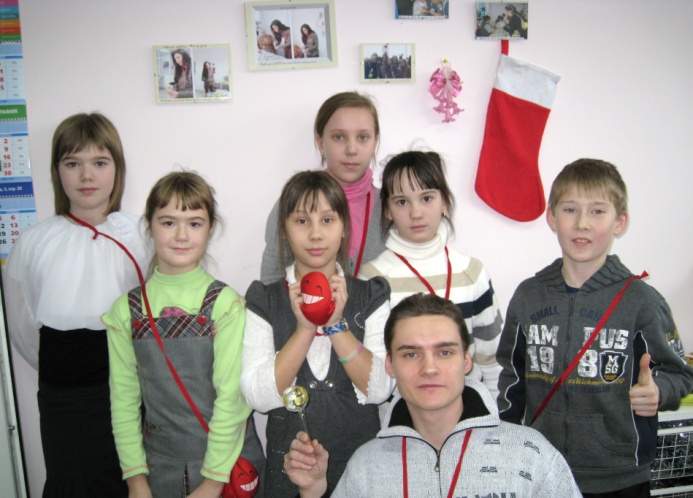 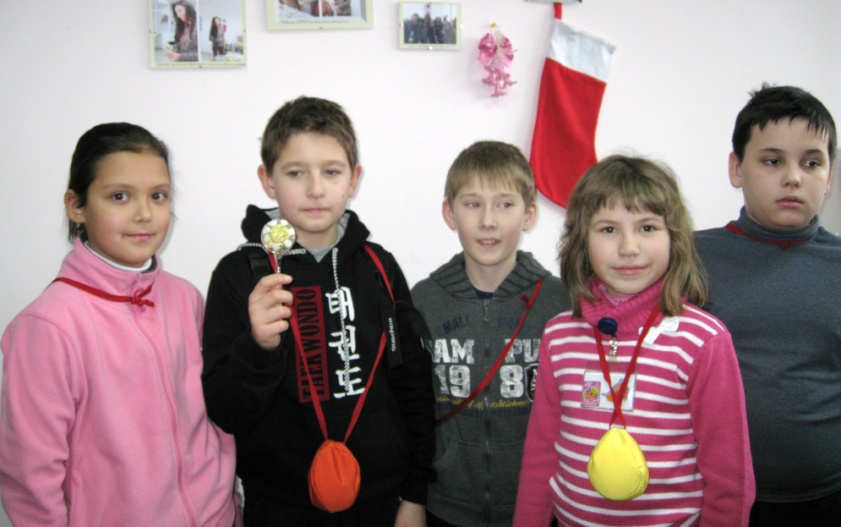 